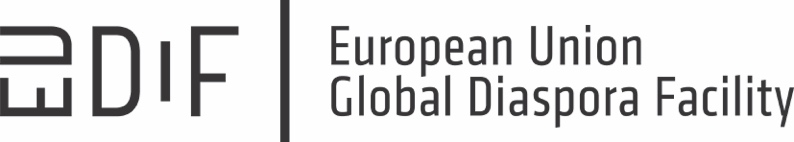 Privacy policyEUDiF, as part of ICMPD, is committed to compliance with EU General Data Protection Regulation (GDPR) on the protection of individuals with regard to the processing of personal data. This Privacy Policy applies to personal information we collect, how we use the information, and the choices available to users of our site regarding our use of the information. All staff and contractors are thus required to comply with the following data protection principles.Data protection principlesPersonal data shall be collected for specific, explicit and legitimate business purposes only based on considerations of organisational need and the needs and interests of the data subject. Only data relevant for the specific purpose and for which active consent was obtained may be collected and processed.All personal data shall be processed in a fair and transparent manner.All personal data shall be accurate and be kept up to date.  When found to be inaccurate it shall be corrected as soon as possible. Personal data shall only be used for the specified purpose for which active consent was obtained.Personal data which is no longer used for the specified purpose or is known to be inaccurate shall be deleted/destructed or, where deletion is not feasible, access must be restricted so that no one apart from those responsible for technical maintenance of the space it is saved in has access.While business contacts are available to all staff and made available to implementing partners, beneficiaries and contractors as required, access to private and sensitive data is restricted to persons who need access for carrying out their respective function for as long as they carry out this function based on a secure authentication mechanism including strong passwords. Processing activities of personal data owned by ICMPD may only be performed by external parties based on the conclusion of a binding written contract that sets out the purpose and duration of the processing and ensures that the processor meets technical and organisational requirements to ensure the effective protection of the rights of the concerned data subjects.EUDiF website and newsletterEUDiF is committed to safeguarding the privacy of the users of the EUDiF website (www.diasporafordevelopment.eu) and newsletter while aiming to provide a user-friendly and valuable service. Personal information is only collected via registration forms with the requirement of an explicit written consent for ICMPD to process and/or use any personal data in the manner and for the purpose described below in this privacy notice.During a visit to the website and use of the newsletter tool, the following types of information are collected: browsing patterns, website preferences, and location of the user.This information is only used in aggregate forms: statistical reports on the number of monthly visits, typical user paths, etc. These reports are used: to monitor the use of the websiteto identify audience profilesto support strategic planningto support the creation of targeted contentNewsletter usage monitoring is personalised in order to support the evaluation and improvement of ICMPD’s services based on the interest in specific policy topics by individual target groups. The data is saved on the server of our web-based e-mailing system by CleverReach whose servers are based in the EU guaranteeing the best possible data protection to ICMPD. Please see CleverReach’s data protection policy. EUDiF processes personal information collected via its website and newsletter tool solely for communication purposes of the organisation. Only authorised staff members bound by the General Data Protection Regulation have access to the information and it will not be shared with any third parties. ICMPD uses secure data networks that are protected by firewall, mal-ware and password protection systems that are consistent with industry standards. ContactsUsers may update their personal information or request information or deletion at any time in the respective forms or by writing to eu-diaspora@icmpd.org for the EUDiF website or eu-diaspora-news@icmpd.org  for the EUDiF Newsletter.EUDiF, as part of ICMPD, follows ICMPD’s privacy policy requirements. For any general enquiries about the ICMPD privacy policy or data held by ICMPD you may write to data.protection@icmpd.org 